УКРАЇНА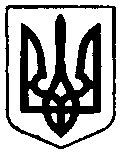 Міністерство освіти і наукиДЕПАРТАМЕНТ освіти і науки хмельницької обЛАСНОЇ ДЕРЖАВНОЇ АДМІНІСТРАЦІЇХМЕЛЬНИЦЬКИЙ ДЕРЖАВНИЙ ЦЕНТР ЕСТЕТИЧНОГО ВИХОВАННЯ УЧНІВСЬКОЇ МОЛОДІвул.Кам’янецька, .Хмельницький, 29013,тел./факс (0382) 65-23-13, E-mail: xdcevym@i.ua, Код ЄДРПОУ 02549871_____________________________________________________________________________________________________________________22.12.2020 № 191Директорам закладів професійної  (професійно-технічної) освітиХмельницький державний центр естетичного виховання учнівської молоді повідомляє, що відповідно до наказу директора Департаменту освіти і науки Хмельницької обласної державної адміністрації  від 21.12.2020 №295-од «Про організацію проведення обласного заочного конкурсу молодіжних газет «Нова преса» серед учнів закладів професійної (професійно-технічної) освіти», з 22 грудня 2020 по 19 лютого 2021 року триватиме збір конкурсних робіт. Конкурсні роботи, які займуть призові місця, буде надіслано на Національний  конкурс шкільних медіа, м. Миколаїв.Збір матеріалів триватиме до 19.02.2021 року, за адресою:                     м. Хмельницький, вул. Кам’янецька, 57, ХДЦЕВУМ. Конкурсні роботи, що не відповідають вимогам Положення та надіслані на конкурс невчасно не розглядаються.Директор                                                                                 Тетяна ГРИГОРЧУКСавчук Ю.В.,(0382)65-23-13